Publicado en Barcelona el 03/03/2016 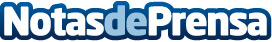 Demetrio Carceller impulsa la cerveza como bastión del sector agroalimentario europeoDemetrio Carceller Arce, presidente de Damm, cumple más de tres años al frente de la asociación de cerveceros de Europa, The Brewers of EuropeDatos de contacto:José PérezNota de prensa publicada en: https://www.notasdeprensa.es/demetrio-carceller-impulsa-la-cerveza-como Categorias: Industria Alimentaria Consumo http://www.notasdeprensa.es